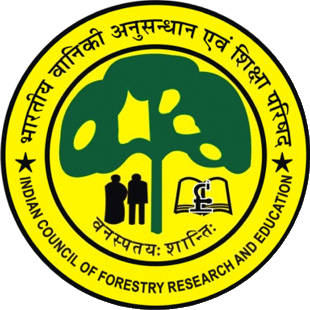 APPLICATION FOR ADVANCE FORM G.P.F.I certify the particulars given above are correct and completed to the best of my knowledge and belief the nothing has been concealed by me.Dated: ………………………Signature of applicantRecommended & ForwardedTo the DDO (Admin.), ICFREHkkjrh; okfudh vuqla/kku ,oa f’k{kk ifj"kn~Hkkjrh; okfudh vuqla/kku ,oa f’k{kk ifj"kn~INDIAN COUNCIL OF FORESTRY RESEARCH & EDUCATIONINDIAN COUNCIL OF FORESTRY RESEARCH & EDUCATION¼i;kZoj.k ou ,oa tyok;q ifjorZu ea=kky;] Hkkjr ljdkj dh ,d Lok;Ùk ifj"kn~½¼i;kZoj.k ou ,oa tyok;q ifjorZu ea=kky;] Hkkjr ljdkj dh ,d Lok;Ùk ifj"kn~½(An Autonomous body under the Ministry of Environment  Forest & Climate Change, Government of India)(An Autonomous body under the Ministry of Environment  Forest & Climate Change, Government of India)iks0 vks0 U;w QkWjsLV] nsgjknwu & 248 006 ¼mÙkjk[k.M½iks0 vks0 U;w QkWjsLV] nsgjknwu & 248 006 ¼mÙkjk[k.M½P.O. New Forest, DEHRA DUN – 248 006 (UK)S.No.ParticularParticular1.Name of Subscriber (in BLOCK letters)2.Account Number3.Designation /Office to which attached.4.Basic Pay 5.Balance at credit of the subscriber on the date of application as below:Balance at credit of the subscriber on the date of application as below:a)Closing balance as per statement for the year…………………………b)Credit from ……………….. to ………………..Rs………………………c)CA refund of advance/advances period from …………………..to …………………..Rs………………………d)Net balance credit.Rs………………………6.Amount of advance/advances amount of advance taken on date of sanction.…………………………6.Outstanding balance as on date of application.…………………………7.Amount of advance requiredRs………………………8.    a)Purpose for which the advance is required.       b)Rules under which the request is covered9.Amount of the consolidated advance (Item 7 & 8 and number of the monthly installments in which the Rs……….….. consolidated advance is proposed to be repaid in ……….…….. installments of Rs. …….…….Amount of the consolidated advance (Item 7 & 8 and number of the monthly installments in which the Rs……….….. consolidated advance is proposed to be repaid in ……….…….. installments of Rs. …….…….Full particulars of the peculiarly circumstances of the subscriber, justifying the application for temporary withdrawal. 